MondayTuesdayWednesdayThursdayFriday1.  May Day.Nursery will be closed today.2.  Hedgehog Awareness Week.  Today we will be making hedgehog pictures.3.  Today we will be making hedgehog baked bread.4.  Today We will be painting lanterns and making our own planets.5. Cinco de Mayo (Mexican celebration).  Today we will be making vegetable fajita’s and dancing to festival music.8.  Bank Holiday!Nursery will be closed today.9.  Today we will be exploring a garden themed tuff tray.10.  Today we will be exploring flowers frozen in ice.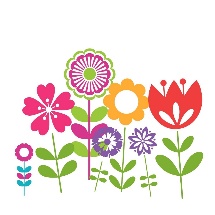 12.   Today we will be roleplayimg being nurses.15.  International Day of Families.  Today we will be creating family tree pictures.  Can you please bring in some family photos?16.  National Vegetarian Week.  Today we will be making vegetable curry. 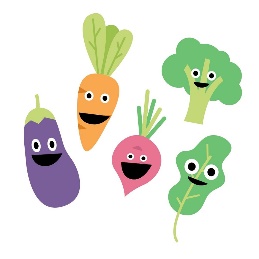 18.  Today we will be mark making with different vegetables.19.  Today we will be planting our own vegetables in the garden.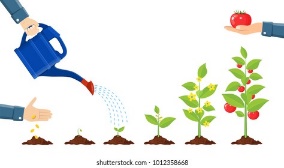 23.  Today we will be making our own binoculars with tubes. The children will use these to go on their scavenger hunt tomorrow.  24.  National Scavenger Hunt Day!  Today we will be going on a scavenger hunt in the garden.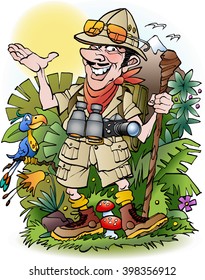 26.  Today we will be making pictures using what we have found on our Scavenger hunt.29.  Bank Holiday!Nursery is closed today.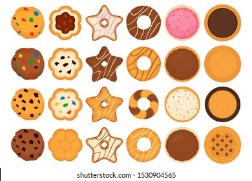 31.  Today we will be exploring fruits froze in ice.